PRZEDMIOT: MUZYKA (06.04.2020r.)KLASA: VA TEMAT: ORGANY. BUDOWA I BRZMIENIE ORGANÓW. NAJSŁYNNIEJSZE ORGANY W POLSCECELE LEKCJI:Dowiesz się o podziale instrumentów DętychPoznasz różne rodzaje instrumentów ze względu na źródło dźwiękuBędziesz potrafić przyporządkować organy do właściwej grupy instrumentów.CZEGO BĘDZIESZ POTRZEBOWAĆ DO TEJ LEKCJI?Dobry humor ;)Podręcznik, zeszyt do przedmiotuPodręcznikNotatka:(SKRÓCENIE LEKCJI)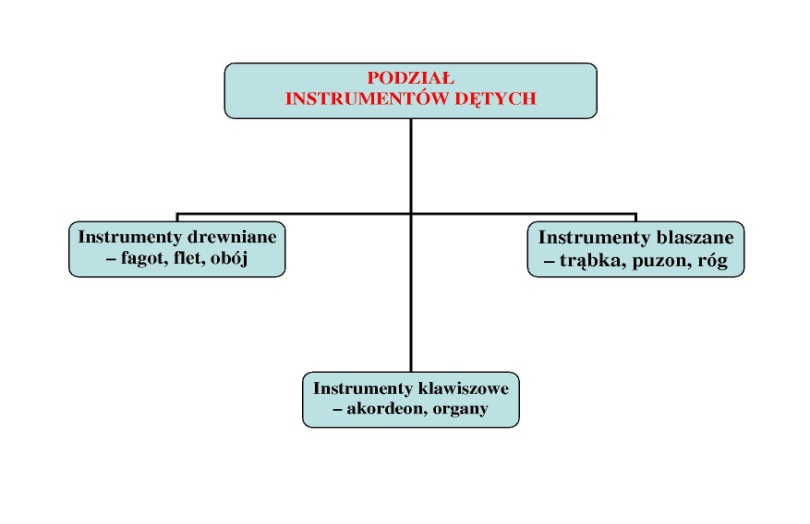 Organy – są nazywane królem instrumentów. Mają bowiem wielkie rozmiary i cechują się potężnym brzmieniem. Jednym z elementów instrumentu jest kontuar, czyli stół gry z klawiaturami określanymi jako manuały. Organy składają się także z wielu rozmaitych mechanizmów oraz piszczałek o różnej wielkości. Powietrze dociera do piszczałek przez system przewodów. Dawniej było wdmuchiwane do instrumentu za pomocą miechów napędzanych siłą mięśni. Obecnie stosuje się dmuchawy elektryczne. Organy są instrumentem dętym miechowym(klawiszowym).Polifonia- muzyka wielogłosowa, w której każdy głos wykonuje osobną melodię współbrzmiącą z pozostałymi.Wirtuoz – muzyk o wybitnych umiejętnościach, zwłaszcza instrumentalista.A TO CIEKAWE!:)Kiedyś zapytano Jana Sebastiana Bacha, co należy robić, by stać się wybitnym organistą. Mistrz mu odpowiedział: „Trzeba niewiele. Wystarczy przestrzegać trzech zasad: grać, grać, grać”. Zadanie domowe: Posłuchaj ulubionego gatunku muzycznego;)W E S O Ł Y C H   Ś W I Ą T  